Vylučovací soustavaVylučovací soustavu člověka tvoří párové ledviny, močový měchýř, párové močovody, které propojují ledviny s močovým měchýřem, a močová trubice ústící z močového měchýře ven z těla. Poslechněte si následující video (7 minut), ve kterém kromě informací o chronickém onemocnění ledvin, tedy klíčovém orgánu vylučovací soustavy, zazní i řada poznatků o stavbě a fyziologii vylučovací soustavy obecně. Odpovězte pak na otázky níže; otázky jsou řazeny chronologicky tak, jak jdou informace ve videu za sebou.Chronické onemocnění ledvin_______________________________________________________Postihuje chronické onemocnění ledvin častěji mladší nebo starší ročníky? Jaké všechny funkce zastávají ledviny?Jsou ledviny uloženy po stranách bederní páteře symetricky?Jak velká a těžká je ledvina dospělého člověka?Kolik litrů krve proteče jednou ledvinou za minutu?Kolik litrů primární moči se denně vyfiltruje v obou ledvinách z krve přes stěnu glomerulů?Kolik litrů definitivní moči odchází denně ven z těla?Které tři důležité hormony produkují ledviny?V čem spočívá hlavní rozdíl mezi akutním selháním ledvin a chronickým selháváním ledvin? Při kolikaprocentní ztrátě funkčnosti ledvin začínají postižení pociťovat první klinické obtíže? Které dvě tělní tekutiny je nutné vyšetřit, aby mohl lékař potvrdit nebo vyvrátit diagnózu „selhání ledvin“?Lze chronické selhání ledvin v konečném stádiu nějakým způsobem ještě vyléčit?Jsou pacienti s chronickým onemocněním ledvin vystaveni vyššímu nebo nižšímu riziku úmrtí na kardiovaskulární choroby?.Co jsem se touto aktivitou naučil(a):………………………………………………………………………………………………………………………………………………………………………………………………………………………………………………………………………………………………………………………………………………………………………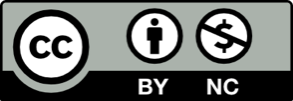 